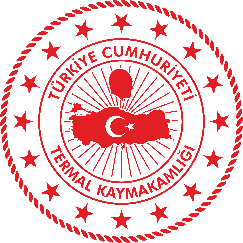 DUYURUKahramanmaraş İli Pazarcık İlçesinde meydana gelen ve birçok ilimizde hissedilen 7.4 büyüklüğündeki deprem nedeni ile mağdur olan vatandaşlarımız için yardım malzemesine ihtiyaç duyulmaktadır. Malzemelerin içeriği ve teslim yeri aşağıda belirtilmiştir.İlçe merkezinde yardım malzemesi kabul alanı “Termal İlçesi Sosyal Yardımlaşma ve Dayanışma Vakfı” olarak belirlenmiştir.Vatandaşlarımız yardım malzemelerini aşağıdaki içeriğe uygun olarak buraya teslim edebilirler.Malzemeler türüne göre kolilenmiş olarak ve içeriğindeki malzemeler yazılmış olarak teslim edilecektir.Gönderilecek malzemeler (ısıtıcı hariç) kullanılmış olmayacaktır. Ambalajlı olarak gönderilecektir.Malzemeler gıda, hijyen ve insani malzeme olarak ayrı kolilenecektir.İNSANİ YARDIM KOLİSİ			GIDA KOLİSİ		HİJYEN KOLİSİ*Battaniye			              *Un (5 kg)                       *Sıvı Sabun (1 litre)*Elektrikli ısıtıcı                                           *Pirinç (2 kg)                  *Çocuk Paketi (2 paketi)*Mont                                                           *Mercimek (2 kg)          *Islak Mendil (2 paket)*Bot                                                               *Nohut (2 kg)                 *Tuvalet Kağıdı (1 paket)*Eldiven-bere                                               *Sıvı yağ (2 kg)               *Kağıt Havlu (1 paket)*İç giyim                                                        *Şeker (2 kg)*Uyku Seti                                                     *Bisküvi (2 kg)